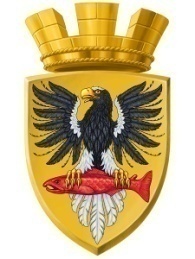                           Р О С С И Й С К А Я   Ф Е Д Е Р А Ц И ЯКАМЧАТСКИЙ КРАЙП О С Т А Н О В Л Е Н И ЕАДМИНИСТРАЦИИ ЕЛИЗОВСКОГО ГОРОДСКОГО ПОСЕЛЕНИЯот  04.08.2016					        № 662-п      г. Елизово	Руководствуясь п.2 ст. 3.3 Федерального закона от 25.10.2001 N 137-ФЗ "О введении в действие Земельного кодекса Российской Федерации", пп.2 п.8 ст. 39.15, п.13 ст. 39.16, п. 7 ст.39.18, ст. 11.10 Земельного кодекса Российской Федерации, Федерального закона от 06.10.2003 N 131-ФЗ "Об общих принципах организации местного самоуправления в Российской Федерации", Уставом Елизовского городского поселения,  согласно Правилам землепользования и застройки Елизовского городского поселения, принятых Решением Собрания депутатов Елизовского городского поселения № 126 от 07.09.2011, на основании заявления Малышева К.Н., действующего по доверенности от гр.Чабанюк М.В.ПОСТАНОВЛЯЮ:1. Утвердить прилагаемую схему расположения земельного участка на кадастровом плане территории, формируемого из земель государственной собственности в кадастровом квартале 41:05:0101005:- условный номер – 41:05:0101005:ЗУ1; - площадь земельного участка - 2312 кв. м; - территориальная зона - зона коммерческого, социального и коммунально-бытового назначения (ОДЗ 3);- разрешенное использование – объекты торгового и коммерческого назначения;- категория земель - земли населенных пунктов. 2.  Чабанюк М.В.  обеспечить в отношении вышеназванного земельного участка выполнение кадастровых работ, постановку на государственный кадастровый учет.           3. Управлению делами администрации Елизовского городского поселения опубликовать (обнародовать) настоящее постановление в средствах массовой информации и разместить в информационно-телекоммуникационной сети «Интернет» на официальном сайте администрации Елизовского городского поселения.          4. Настоящее постановление вступает в силу после официального опубликования (обнародования).          5. Контроль за исполнением настоящего постановления возложить на Руководителя Управления архитектуры и градостроительства администрации Елизовского городского поселения. Главаадминистрации Елизовскогогородского поселения                                                                                                  Д.Б. ЩипицынОб утверждении схемы расположения земельного участка на кадастровом плане территории, формируемого из земель государственной собственности в кадастровом квартале 41:05:0101005